REPÚBLICA DE COLOMBIATRIBUNAL CONTENCIOSO ADMINISTRATIVODEL VALLE DEL CAUCA							Auto Sustanciación PROCESO No.			76001-23-33-000-2020-00365-00MEDIO DE CONTROL	CONTROL INMEDIATO DE LEGALIDAD ACTO ADMINISTRATIVO	DECRETO NÚMERO 200-30-231 DEL 24 DE MARZO DE 2020 PROFERIDO POR EL ALCALDE DEL MUNICIPIO DE SEVILLASantiago de Cali, Tres (03) de Abril de Dos Mil Veinte (2020)El Alcalde del Municipio de Sevilla (V), remitió a este Tribual el Decreto de la referencia, “por medio del cual se implementa el teletrabajo como un instrumento de generación de empleo y autoempleo mediante la autorización de tecnologías de la información y las telecomunicaciones a los funcionarios de la alcaldía del municipio de Sevilla , Valle del Cauca y se dictan otras disposiciones como acción de contención ante el ccovid-19”, para ejercer el control inmediato de legalidad, de acuerdo con lo previsto en el artículo 136 del CPACA.Por Reparto, correspondió conocer del presente proceso a este Despacho.SE CONSIDERA:OPORTUNIDAD.De conformidad con los artículos  20 de la Ley 137 de 1994 y 136 del CPACA, las autoridades competentes que expidan actos administrativos que contengan medidas de carácter general, dictados en ejercicio de la función administrativa y como desarrollo de los Decretos Legislativos durante los Estados de Excepción, los enviarán a la jurisdicción contencioso-administrativa en el lugar donde se expidan, dentro de las cuarenta y ocho (48) horas siguientes a su expedición, para ejercer un control inmediato de legalidad.Mediante el Acuerdo No.  PCSJA20-11529 del 25 de marzo de 2020 “Por el cual se establece una excepción a la suspensión de términos en el Consejo de Estado y en los tribunales administrativos”, el Consejo Superior de la Judicatura, exceptuó de la suspensión de términos adoptada por dicha Corporación en los Acuerdos PCSJA20-11517, 11521 y 11526 de marzo de 2020, las actuaciones que  adelantaran el Consejo de Estado y los tribunales administrativos con ocasión del control inmediato de legalidad que debían tramitar de conformidad con las competencias establecidas en el artículo 20 de la Ley 137 de 1994 y en los artículos 111, numeral 8, 136 y 151, numeral 14, del Código de Procedimiento Administrativo y de lo Contencioso Administrativo.El Decreto objeto de control automático de legalidad se profirió el día 24 de marzo de 2020; la excepción de suspensión de términos para estos asuntos se ordenó por el Consejo Superior de la Judicatura mediante el ACUERDO PCSJA20-11529 del 25 de marzo de 2020 y  el aludido acto administrativo fue remitido el día 31 de marzo de la misma anualidad según la correspondiente Acta de Reparto, para tramitar el control previsto en el artículo 136 del CPACA, lo que permite advertir que si bien éste no fue radicado en forma oportuna, sin embargo se aprehenderá de oficio su conocimiento siempre que se trate de un Decreto susceptible de control  inmediato de legalidad y de acuerdo con las reglas de competencias establecidas en el Estatura procesal contencioso administrativo.COMPETENCIA. De conformidad con las reglas de competencia establecidas en la ley 1437 de 2011- CAPACA, los Tribunales Administrativos conocerán en única instancia, del control inmediato de legalidad de los actos de carácter general que sean proferidos en ejercicio de la función administrativa durante los Estados de Excepción y como desarrollo de los Decretos Legislativos,  por autoridades territoriales departamentales y municipales, cuya competencia corresponderá al tribunal del lugar donde se expidan. (art. 151 numeral 14)En virtud de lo anterior, este Tribunal es competente para ejercer el control inmediato de legalidad de que trata el artículo 136 del CPACA, en única instancia, del Decreto Número 200-30-231 del 24 de marzo de 2020 proferido por el Alcalde del municipio de Sevilla (V).REQUISITOS FORMALES. De conformidad con el artículo 185 del CPACA, debe remitirse copia del texto de los actos administrativos a los que se refiere el control inmediato de legalidad de que trata el artículo 136 de ese Código.El Alcalde del Municipio de Sevilla – Valle del Cauca remitió vía electrónica copia del el Decreto No. 200-30-231 del 24 de marzo de 2020, mediante el cual se tomaron las siguientes medidas de carácter general:“Artículo Primero: Implementar el teletrabajo de conformidad a la Ley 1221 de 2008, para los funcionarios de la Alcaldía municipal a partir del día 26 de marzo de 2020 hasta el día 13 de abril de 2020, a fin de cumplir las funciones propias del cargo por medio digital, siendo el teletrabajo una forma de organización laboral, que consiste en el desempeño de actividades remuneradas o prestación de servicios a terceros utilizando como soporte las tecnologías de la información y la comunicación TIC para el contacto entre el trabajador y la empresa, sin requerirse la presencia física del trabajador en un sitio especifico del trabajo, en el marco de la emergencia sanitaria por causa del coronavirus COVID-19.…Artículo segundo: SUSPENDER los servicios al público en ventanilla única, motivo por el cual la administración municipal por la disposición de los usuarios y la comunidad en general los siguientes correos electrónicos institucionales:…Artículo tercero: SUSPENDER LOS TERMINOS PROCESALES  a partir del 26 de marzo hasta el día 23 de abril de 2020, susceptible de prórroga, comprendiendo esta determinación los siguientes procesos de carácter administrativo: sancionatorios, disciplinarios, conciliaciones extrajudiciales, mediaciones, procesos verbales abreviados, PARD, PQRSD, los términos de la gestión de cobro coactivo y de los acuerdos de pago de los procesos adelantados a los contribuyentes de impuesto predial unificado, impuesto de industria y comercio, multas de tránsito y policivas  y demás actuaciones administrativas en trámite y que requieren el computo de términos por parte de las dependencias que conforman la administración  municipal. …Parágrafo tercero: La suspensión de términos implica la suspensión de los términos de caducidad y prescripción en los diferentes procesos que adelanta las dependencias de la Administración Municipal…”De acuerdo con las consideraciones del anterior Decreto que motivaron las aludidas medidas, éstas fueron tomadas, de acuerdo con los artículos 315 de la Constitución, 91 de la Ley 136 de 1994, 29 de la Ley 1551 de 2012, entre otras disposiciones.Sin embargo, en virtud del alcance de las medidas dictadas a través del Decreto objeto de control inmediato de legalidad, se avocará su conocimiento, en el entendido que el control se realizará de conformidad con el Decreto Legislativo dictado por el Presidente de la Republica durante la declaratoria del Estado de Excepción a través del Decreto 417 del 17 de marzo de 2020, que contenga las medidas de orden legislativo desarrolladas o reglamentadas por el Decreto en estudio.En consecuencia, de conformidad con el trámite establecido en los artículos 185 y 186 ibidem se DISPONE:Por la secretaria de la Corporación, FIJAR en la página web del Tribunal Contencioso Administrativo del Valle del Cauca (www.jurisdiccioncontenciosadelvalle.gov.co) y en la sección novedades del sitio web de la Rama Judicial (www.ramajudicial.gov.co), un aviso de la existencia del presente proceso, por el término de diez (10) días, durante los cuales cualquier ciudadano podrá intervenir a través del medio electrónico para defender o impugnar la legalidad del acto administrativo susceptible de control automático de legalidad, para lo cual se deberá utilizar el correo electrónico s02tadvalle@cendoj.ramajudicial.gov.co.Ordénese que por la Secretaría de esta Corporación se oficie vía electrónica al MUNICIPIO DE SEVILLA (V), para que dentro de los 5 días siguientes a la expiración del término de publicación del aviso, de que trata el numeral anterior, remita con destino a este proceso, al correo electrónico s02tadvalle@cendoj.ramajudicial.gov.co, copia de los antecedentes administrativos del Decreto objeto de control inmediata de legalidad.Vencido el anterior término, pasar el asunto al Ministerio Público para que dentro de los 10 días siguientes rinda el respectico concepto, el cual deberá ser remitido al correo electrónico ya indicado. Notificar personalmente a través del correo electrónico al Agente del Ministerio Público- Dra. SANDRA ELIZABETH PATIÑO MONTUFAR al buzón electrónico sepatino@procuraduria.gov.co, adjuntando copia de la presente providencia y del del Decreto objeto de control inmediato de legalidad. N O T I F Í Q U E S E La Magistrada,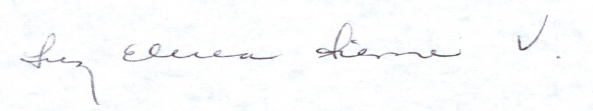 						LUZ ELENA SIERRA VALENCIAPROCESO 2020-00365-00Auto(mem)